Mode d'emploi ceinture d'orientation naviBelt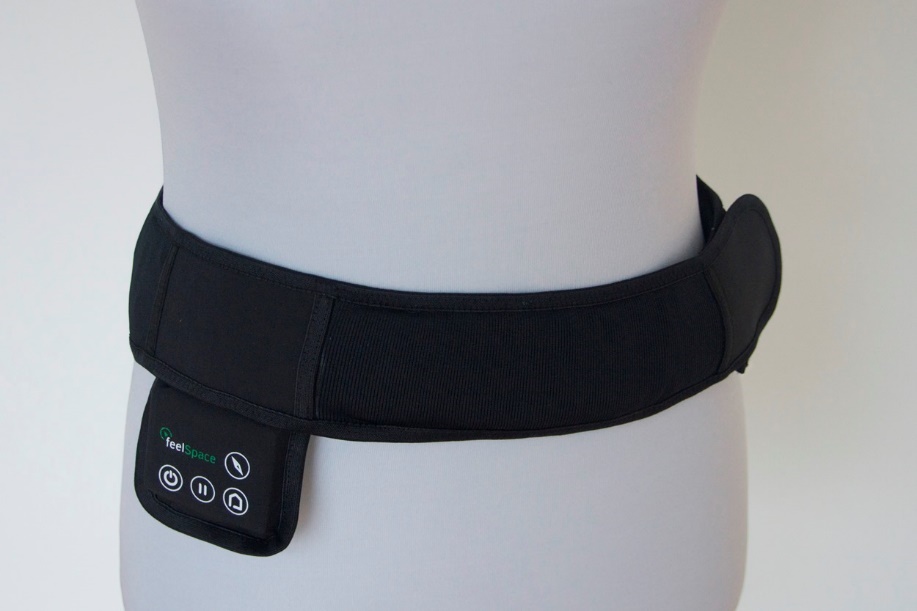 Art. UCBA 01.103Etat: 22.02.2022Contact : feelSpace GmbH info@feelSpace.de www.feelspace.de Siège social :  Albert-Einstein-Str. 1 D-49076 Osnabrück À propos de ce manuel Ce manuel explique les fonctions et l’usage de la ceinture d’orientation naviBelt. Lisez attentivement ce manuel avant d'utiliser l'appareil afin de s’assurer d’une utilisation sûre et correcte. Les illustrations présentées dans ce document peuvent différer de l'apparence du produit réel. feelSpace GmbH n'est pas responsable des logiciels tiers se connectant à la ceinture. Avertissements et notes relatifs à la sécurité Manipulation du produit ou de la batterie qui y est intégrée Ce produit contient une batterie lithium-ion intégrée dans le boitier de commande. Les batteries peuvent provoquer un incendie ou des brûlures chimiques si elles ne sont pas manipulées correctement.   Ne pas stocker le produit à l'état déchargé, et utilisez ou chargez-le régulièrement. Éviter les courts-circuits. La durée de vie de la batterie dépend de l'utilisation. Les batteries qui ne peuvent plus être utilisées doivent être éliminées conformément à la réglementation en vigueur dans votre région. En l'absence d'une telle réglementation, jeter l'appareil dans un récipient spécial pour le matériel électrique. Si vous n'êtes pas certain de l'endroit où vous pouvez vous débarrasser de l'appareil. Réparer ou modifier le produit peut compromettre la sureté du produit et expose à des risques de blessure. Ne jamais ouvrir le boitier de commande. Ne jamais essayer de le réparer vous-même. Veillez à prendre soin de la ceinture lors de son usage. La ceinture peut être endommagé, notamment suite à une chute même de faible hauteur. Ne jamais porter, utiliser ou charger la ceinture si la batterie est endommagée. Faites attention lors de la charge de la batterie. Il y a un risque de surchauffe ou d’incendie en cas de court-circuit ou si la batterie a subi des dommages. Tenir la ceinture à l’abri de l’humidité et à l’écart de fortes températures. Éviter tout contact avec le feu. Il y a un risque d’explosion de la batterie. Éviter de laisser la ceinture au soleil (par exemple dans un véhicule). Ne jamais immerger la ceinture dans de l’eau ou un autre liquide. Ne pas placer d’aiguille, épingle ou tout autre objet coupant dans la ceinture. Ne pas appliquer de tension excessive à la ceinture. Ne pas tordre ou faire de nœud avec la ceinture.Pour qui la ceinture d'orientation n'est-elle pas adaptée? Ne pas utiliser pendant la grossesse.  Ne pas utiliser chez les enfants de moins de 3 ans.  Ne pas utiliser sur des personnes portant un stimulateur cardiaque.Notes concernant l'application feelSpace Vous pouvez télécharger l'application feelSpace depuis l'App Store (pour les appareils iOS) et le Google Play Store (pour les appareils Android). Veuillez lire attentivement les conditions d'utilisation, vous les trouverez dans l'application dans le menu Paramètres. La ceinture d'orientation naviBelt ne remplace pas vos compétences en matière d’orientation et de navigation, elle fournit simplement des informations supplémentaires pour vous aider dans ces domaines. Veuillez noter que les obstacles ne sont pas signalés par l’application feelSpace ou la ceinture. La signalisation routière et l’accessibilité des routes doivent toujours être considérés en priorité quel que soit l’informations fourni par la ceinture et l’application.Contenu de boite 1x Ceinture d'orientation 1x Chargeur 1x Mode d'emploi1x Sac de transportUtilisation de la ceinture d'orientation naviBelt Comment porter la ceinture d’orientation  Abbildung 1: Richtiges Umlegen des NaviGürtels® 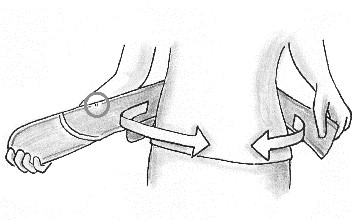 Chargez la ceinture naviBelt avant la première utilisation (voir la section Charger la ceinture). Placez la ceinture naviBelt autour de votre ventre de façon à ce que la fermeture de la ceinture soit positionné vers l’avant gauche et le boitier de commande vers l'avant droite. La ceinture dispose d’une marque tactile verte (petite boucle de ruban de soie cousue) qui doit être placée au niveau du nombril. Cette marque est située du côté intérieur de la ceinture sur le bord supérieur.
Notre conseil : ne portez pas la ceinture naviBelt directement sur votre peau, mais sur une légère couche de tissu, par exemple un T-shirt. Veillez à ne pas placer de pièces métalliques ou magnétiques à proximité immédiate du boitier de commande de la ceinture (p. ex. téléphone portable avec couvercle verrouillable magnétiquement dans la poche de la veste), sinon l’orientation par rapport au Nord peut être faussé lors de la navigation. Si le module de contrôle se trouve dans une position défavorable pour vous, il est également possible de déplacer ou de tourner la ceinture autour du ventre. L'affichage de la boussole fonctionnera également correctement, mais les signaux d’information peuvent être situés à d'autres endroits que ceux décrits dans ce manuel de l'utilisateur. Vous pouvez contrôler la ceinture par l'intermédiaire du boitier de commande disposant de 4 boutons. Allumer la ceinture à l'aide du bouton Marche/Arrêt. Si vous portez la ceinture autour de votre ventre, ce bouton est situé en bas à droite. La position des touches peut être ressentie par une petite élévation au milieu de chaque touche. Appuyez sur le bouton pendant environ 1 seconde. Après la mise en marche, chacune des unités tactiles de la ceinture est activée l'une après l'autre, de sorte que le signal tactile se déplace deux fois dans le sens des aiguilles d'une montre autour de l'axe du corps. La ceinture est automatiquement en mode d’attente. Le mode d’attente est signalé par une courte vibration sur les côtés du corps, qui est répétée à des intervalles d'environ 4 secondes. Vous pouvez maintenant utiliser les boutons de la ceinture pour régler les différentes fonctions (voir la section Fonctions), ou vous pouvez établir une connexion avec un smartphone et utiliser la ceinture d'orientation en conjonction avec l'application. (voir la section Utilisation de la ceinture avec l'application feelSpace) Fonctions Description des touches et de leur position 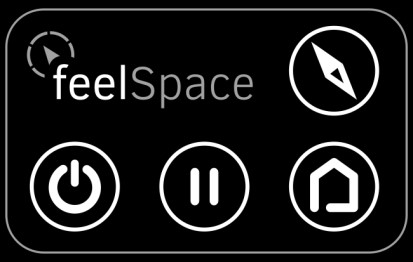 Vous pouvez appeler différentes fonctions à l'aide des 4 boutons du boitier de commande de la ceinture naviBelt. Les boutons peuvent être sentis et pressés à travers le tissu. Les descriptions suivantes sont basées sur l'orientation des boutons, du point de vue du porteur de la ceinture, et supposant un positionnement correct de la ceinture. Les boutons sont disposés en deux rangées. Il n'y a qu'un seul bouton dans la rangée supérieure, sur le bord gauche du boitier de commande. Ce bouton est appelé 'Boussole' et porte le symbole d'une aiguille de boussole. Les trois autres boutons de la rangée du bas sont nommés comme suit : Sur la gauche et juste en dessous de la boussole se trouve le bouton ‘Favoris’ avec le symbole d'une maison. En bas au milieu se trouve le bouton de pause avec le symbole correspondant. Et sur le bord droit du boitier de commande se trouve le bouton Marche/Arrêt.Fonction : Allumer Appuyez sur le bouton Marche/Arrêt pendant environ 1 seconde pour allumer la ceinture. Lorsqu'elle est allumée, la ceinture vibre continuellement à gauche et à droite pendant un court instant, puis chaque unité de vibration est activée l'une après l'autre dans le sens des aiguilles d'une montre. Le signal circule deux fois autour du corps. La ceinture d'orientation est alors en mode d’attente, ce qui est indiqué par une vibration récurrente sur les côtés. Fonction : Éteindre Appuyez sur le bouton Marche/Arrêt pendant 1 seconde pour éteindre la ceinture. Lors de l'arrêt, la ceinture vibre sur quatre positions simultanément (avant, arrière, et côtés) avec une intensité décroissante jusqu'à ce que la ceinture soit complètement éteinte. Fonction : Affichage du niveau de charge de la ceinture Pour vérifier la charge de la batterie, appuyez brièvement (moins d'une seconde) sur le bouton Marche/Arrêt lorsque la ceinture est allumée. Selon l'état de charge, un signal tactile se déplace complètement ou partiellement dans le sens des aiguilles d'une montre autour du ventre et se termine par deux vibrations. Exemple : avec une pleine charge, le signal se déplace complètement autour du ventre, avec une demi-charge, le signal ne se déplace que jusqu'à la moitié autour du ventre, c'est-à-dire jusqu'à l'arrière, etc. Fonction : Pause Une courte pression sur le bouton pause interrompt le signal tactile. Appuyez de nouveau sur le bouton pause pour mettre fin à la pause. Fonction : Favoris Une brève pression sur le bouton Favoris permet de démarrer ou de terminer la navigation vers un emplacement enregistré. Cependant, cette fonction ne peut être utilisée que si la ceinture est connectée à un smartphone et qu'un favori a été déterminé via l'application feelSpace. Sinon, un court signal d'avertissement tactile indique qu’une connexion avec un smartphone est nécessaire. Fonction : Boussole Une brève pression sur le bouton de la boussole démarre ou termine le mode boussole. En mode boussole, la ceinture vibre dans la direction du nord magnétique. Fonction : Étalonnage de la boussole Note : La ceinture a déjà été calibrée en usine. N'effectuez un calibrage que si nécessaire (voir la section Étalonnage). Pour lancer l’étalonnage de la boussole, appuyez sur le bouton de la boussole et maintenez-le enfoncé pendant environ 5 secondes jusqu'à ce que la ceinture émette des vibrations répétées. Suivez les instructions d'étalonnage. Au fur et à mesure que l'étalonnage progresse, les vibrations deviennent plus rapides jusqu'à ce que la vibration soit continu et que la ceinture redémarre. L'étalonnage peut être annulé en appuyant sur n'importe quel bouton.Fonction : Aide pour traverser un passage piéton Pour traverser une route, alignez-vous perpendiculairement à celle-ci et appuyez deux fois de suite sur le bouton de la boussole. Cela fera vibrer la ceinture en pulsant sur votre ventre. Traversez la route pour que le signal reste sur le ventre. Si vous vous écartez du chemin direct et traversez la route en diagonale, vous le reconnaîtrez à la dérive latérale du signal. Après avoir traversé la route, sélectionnez à nouveau le mode de navigation de votre choix. (Cette fonctionnalité est inclue pour des ceintures naviBelt vendues à partir de 2019) Fonction : Augmenter l'intensité Vous pouvez modifier l'intensité de la vibration en mode pause. Appuyez d'abord sur le bouton pause. Appuyez ensuite sur le bouton de la boussole. Si vous maintenez le bouton enfoncé, l'intensité augmente continuellement jusqu'à ce que le maximum soit atteint ou que le bouton soit relâché. Si vous voulez augmenter l'intensité pas à pas, appuyez plusieurs fois brièvement sur le bouton de la boussole. Une vibration sur les côtés de la ceinture vous informe de l'intensité sélectionnée. Une double impulsion sur les côtés indique que le maximum est atteint. Appuyez à nouveau sur le bouton pause pour quitter le mode pause. Fonction : Réduire l'intensité Vous pouvez modifier l'intensité de la vibration en mode pause. Appuyez d'abord sur le bouton pause. Appuyez ensuite sur le bouton Favoris. Si vous maintenez le bouton enfoncé, l'intensité diminue continuellement jusqu'à ce que le minimum soit atteint. Si vous voulez diminuer l'intensité pas à pas, appuyez plusieurs fois brièvement sur le bouton Favoris. Une vibration sur les côtés vous informe de l'intensité sélectionnée. Une double impulsion sur les côtés de la ceinture vous indique que le minimum est atteint. Appuyez à nouveau sur le bouton pause pour quitter le mode pause. Utilisation de la ceinture avec l'application feelSpace Exigences pour votre smartphone Pour utiliser l'application feelSpace pour iOS, vous avez besoin d'un iPhone avec une version iOS 11.4 ou supérieure, pour utiliser l'application feelSpace pour Android, vous avez besoin d'un smartphone avec système d'exploitation Android 4.3 ou supérieur. Vous avez besoin d'une connexion Internet, d'une localisation GPS et du Bluetooth. Télécharger l'application L'application feelSpace est accessible via l'App Store (systèmes iOS) ou via le Play-Store (pour les systèmes Android). Effectuez une recherche vocale dans le magasin d’application de votre smartphone ou scannez le code QR ci-dessous. 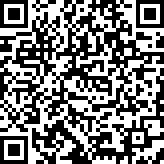 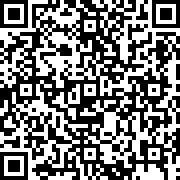 Utilisation de l'application étape par étape Connectez-vous à Internet à partir de votre smartphone, activez le suivi GPS et activez le Bluetooth via les paramètres du système. Ouvrez l'application feelSpace sur votre smartphone. L'apparence des écrans de l'application varie selon le système d'exploitation. Lisez attentivement la clause de non-responsabilité ou le disclaimer.Connexion de la ceinturePour établir la première connexion, il est nécessaire de mettre la ceinture en mode d'appairage. Pour ce faire, appuyez sur le bouton Favori de la ceinture pendant 3 secondes. Vous reconnaissez le mode d'appairage au fait que la ceinture vibre brièvement de manière répétée. En l'espace d'une minute, vous avez la possibilité d'associer la ceinture via l'application.  Lors de la prochaine connexion, il suffit d'appuyer sur "Connecter naviCeinture" dans l'application.Pour un iPhone, cliquez sur « connect belt » dans les paramètres de l’application feelSpace. Pour Android, cliquez sur « connect belt » dans le menu. Ou appuyez sur le bouton Lecture après avoir entré une destination pour démarrer la navigation. Confirmez dans la fenêtre pop-up que vous voulez connecter la ceinture. Une fois que vous êtes connecté, le signal de veille de la ceinture se transforme en une double impulsion répétitive sur les côtés du corps. Cela indique que la ceinture est connectée au smartphone. Note : L'application sera étendue à l'avenir et son apparence peut changer. Vous trouverez les dernières instructions d'utilisation dans l'application sous la rubrique Informations. Charger la ceinture naviBelt 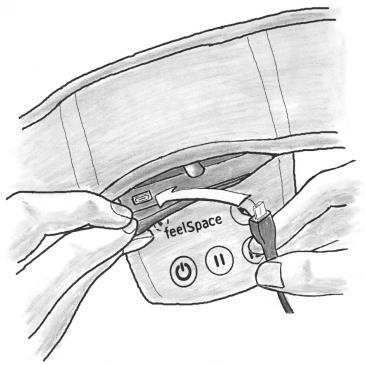 Chargez complètement la ceinture d'orientation naviBelt avant la première utilisation. Utilisez le chargeur fourni. Ne portez pas la ceinture lors du chargement. Insérez la fiche micro-USB du chargeur dans la prise micro-USB située en haut du boitier de commande de la ceinture. Vous pouvez accéder à la prise par l’ouverture se situant entre la ceinture et la poche textile contenant le boitier de commande. Pliez légèrement la poche contenant le boitier de commande afin de faire apparaitre le bord supérieur du boitier de commande. La prise micro-USB se trouve sur le côté du bouton marche/arrêt. Pour connecter correctement le cordon d'alimentation à la ceinture, suivez le gaufrage sur la fiche USB. Ce gaufrage doit pointer dans la direction des touches pour que la fiche USB puisse être inséré. Si la ceinture est en marche durant la procédure de charge, elle émet un signal sonore en fin de charge. Lorsque la ceinture est complètement chargée, une séquence de 3 bips de tonalités ascendantes sont émis. Si vous souhaitez être averti par signal sonore de la fin de charge vous pouvez laisser la ceinture allumée en mode pause pour éviter les vibrations du mode d’attente et réduire la consommation lors de la charge. Remarques sur la batterieLa batterie doit être chargé que si la température se situe entre 5°C et 40°C. Le temps de charge dépend du courant de charge fourni par le chargeur ou par l’appareil connecté via USB à la ceinture. Lorsque la batterie est complètement déchargée, le temps de charge en utilisant le chargeur et d’environ 1,25 heures (pour les ceintures avant 2019: d’environ 3,5 heures) Nous recommandons d'utiliser le chargeur fourni pour assurer un processus de charge optimal. Veillez, lors du chargement, à disposer la ceinture de façon à éviter une accumulation de chaleur au niveau du boitier de commande. La durée de vie de la batterie varie en fonction du type d'utilisation. Une ceinture d'orientation neuve peut être utilisée en mode navigation avec l'application pendant environ 15 heures, avec intensité de vibration maximale au minimum 9 heures. Éviter les décharges profondes. La décharge profonde exerce une contrainte sur la batterie et peut donc réduire sa durée de vie.Si le niveau de charge de la batterie tombe en dessous de 3% pendant l'utilisation de la ceinture d'orientation, elle émet un signal sonore de 3 bips consécutifs de même tonalité. Ce signal se répète toutes les 3 minutes. Il est préférable de recharger la ceinture d'orientation à ce moment. Dès que le niveau de charge tombe en dessous de 1%, un signal acoustique de 3 bips de tonalités décroissantes sont émis et la ceinture d'orientation s'éteint automatiquement. Étalonnage La ceinture d'orientation naviBelt a déjà été étalonnée en usine. Cependant, si l'affichage de la boussole n'est pas fiable, la ceinture d'orientation vous informe par un signal tactile particulier que l’orientation de la boussole est imprécise. Ce signal est émis uniquement en mode boussole ou en navigation. Le signal se compose de trois longues vibrations consécutives situés à quatre endroits simultanément : à l'avant, à l'arrière et sur les côtés. Ce signal se répète à des intervalles de 10 secondes. Le signal peut se produire temporairement, ce qui signifie que vous êtes dans un environnement perturbé. Dès que vous êtes hors de l'interférence, le signal d'avertissement s'arrête. Dans ce cas, un étalonnage n'est pas nécessaire. Cependant, si le signal émis constamment même en changeant lieu, un étalonnage peut être nécessaire. Il est cependant recommandé, dans un premier temps, de s’assurer qu’il ne s’agit pas d’une interférence avec un objet métallique porté à proximité du boitier de la ceinture (par exemple, smartphone ou sac à main). Pour étalonner la ceinture d'orientation, ne la portez pas autour de votre ventre, mais prenez-la dans vos mains. Appuyez sur le bouton de la boussole de la ceinture pendant environ 5 secondes jusqu'à ce que la ceinture émette des vibrations répétées. Réalisez avec la ceinture des mouvements en forme de huit, de manière à ce que la ceinture se trouve dans toutes les directions, comme pour l’étalonnage de la boussole d’un smartphone.  Au fur et à mesure de l’étalonnage, les vibrations de la ceinture deviennent plus rapides jusqu'à ce que la vibration soit continu. Une fois l'étalonnage terminé, la ceinture redémarre automatiquement. Les signaux tactiles de mise en marche sont émis et la ceinture passe en mode d’attente. Si l'étalonnage échoue ou si l'étalonnage est interrompu en appuyant sur un bouton, un signal d'avertissement tactile est donné et la ceinture passe en mode d’attente sans émettre les signaux de mise en marche. Description des signaux tactiles Signal de démarrage : La vibration est continue gauche et à droite pendant un court instant, puis chaque unité de vibration est activée l'une après l'autre dans le sens des aiguilles d'une montre. Le signal circule deux fois autour du corps. Signal d’attente : Il existe deux types de signal d'attente. Lorsque la ceinture n'est pas connectée à un smartphone :  La ceinture émet une vibration simple sur les deux côtés.Lorsque la ceinture est connecté à un smartphone : La ceinture émet une double vibration sur les deux côtés. Signal d'arrivée à destination : La vibration alterne d’abord entre l’avant et l’arrière, puis alterne entre le côté droit et gauche de la ceinture. Indication d’une direction : La vibration est continue dans l’orientation du nord, de la destination ou de la trajectoire à suivre. Signal boussole imprécise : Le signal se compose de trois longues vibrations consécutives situés à quatre endroits simultanément : à l'avant, à l'arrière et sur les côtés. Ce signal se répète à des intervalles de 10 secondes. Signal d’étalonnage de la boussole : Le signal pendant l’étalonnage est une vibration répétée dont la fréquence évolue en fonction du niveau d’étalonnage de la ceinture. Au fur et à mesure de l’étalonnage, les vibrations de la ceinture deviennent plus rapides jusqu'à ce que la vibration soit continu. Une fois l'étalonnage terminé, la ceinture redémarre automatiquement. Les signaux tactiles de mise en marche sont émis et la ceinture passe en mode d’attente.
Si l'étalonnage échoue ou si l'étalonnage est interrompu en appuyant sur un bouton, un signal d'avertissement tactile est donné et la ceinture passe en mode d’attente sans émettre les signaux de mise en marche. Signal d'avertissement : La vibration oscille rapidement, simultanément sur l’avant, l’arrière, et les côtés de la ceinture. Un signal d’avertissement peut être émit dans différent contextes :Pendant la navigation avec un smartphone, le signal tactile d’avertissement est utilisé pour avertir que la localisation GPS est mauvaise et que l’orientation vers la destination est par conséquent imprécise.Le signal d’avertissement est émis si le bouton Favoris de la ceinture et appuyé alors qu’il n’y a pas de connexion avec un smartphone ou qu’il n’a pas de favori défini.Le signal d’avertissement est également émis lors de l’annulation de la procédure d’étalonnage de la boussole. Signal d’arrêt de la ceinture : La ceinture vibre sur quatre positions simultanément (avant, arrière, et côtés) avec une intensité décroissante jusqu'à ce que la ceinture soit complètement éteinte. Indicateur de batterie : Selon l'état de charge, un signal de vibration se déplace complètement ou partiellement dans le sens des aiguilles d'une montre autour du ventre et se termine par deux vibrations. Exemple : avec une pleine charge, le signal se déplace complètement autour du ventre, avec une demi-charge, le signal ne se déplace que jusqu'à la moitié autour du ventre, c'est-à-dire jusqu'à l'arrière, etc.Entretien de la ceinture naviBelt Votre ceinture d'orientation est un appareil de haute technologie et doit être manipulée avec soin. Suivez les instructions d'entretien pour assurer une durée de vie maximale. Nettoyage L'enveloppe extérieure en textile, sans le boitier de commande et les unités de vibration, est lavable : Laver occasionnellement l’enveloppe extérieure de la ceinture seule si vous utilisez fréquemment la ceinture d'orientation. Pour ce faire, détacher l’enveloppe extérieure de la ceinture de la partie intérieure contenant les unités de vibration et le boitier de commande. Pour cela, ouvrez le velcro le long de la ceinture, repliez les côtés de la ceinture pour atteindre le velcro fixant la partie intérieure et la partie extérieure de la ceinture. Détacher les velcros qui maintiennent la bande intérieure de la ceinture et faite glisser le boitier de commande de sa pochette. Lavage à la main ou lavage doux à 30°C sans essorage. Lavage sans assouplissant Fermer les fermetures velcro pour éviter d'endommager le textile. Laver avec des couleurs similaires Ne convient pas pour les sèche-linges à tambour. Repassage à basse température (1 point). Ne pas blanchir, ne pas nettoyer à sec.La bande intérieure contenant les unités de vibration et le boitier de commande ne sont pas lavable : La bande intérieure doit être protégé de l'humidité. Elle ne doit pas être lavé, blanchi, nettoyé ou repassé ! Boitier de commande : Si vous voulez enlever la saleté du boitier de commande, nettoyez-le avec un chiffon légèrement humidifié. N'utilisez jamais d'alcool ou de matériaux abrasifs tels que la laine d'acier ou des produits de nettoyage chimiques. Stockage Stocker la ceinture d'orientation naviBelt dans un endroit frais et sec. N'exposez pas la ceinture d'orientation à la lumière directe du soleil ou à la chaleur pendant de longues périodes. Des températures élevées peuvent raccourcir la durée de vie des appareils électroniques, endommager la batterie et déformer ou faire fondre des pièces en plastique. Chargez occasionnellement la ceinture d'orientation si elle est stockée pendant une longue période afin d'éviter une décharge profonde. Une décharge profonde sollicite la batterie et peut donc réduire sa durée de vie. Si le tissu de la ceinture d'orientation est humide après utilisation (par ex. par la transpiration), veuillez séparer l'enveloppe extérieure de la bande intérieure afin que les textiles puissent bien sécher et être ventilés. Dépannage Problème : Je ne parviens pas à établir une connexion Bluetooth avec la ceinture. Cause 1 : Bluetooth n'est pas activé sur votre smartphone. Résolution 1 : Vérifiez que le Bluetooth est activé dans les paramètres système de votre smartphone. Si la tentative de connexion échoue malgré tout, essayez de redémarrer le smartphone et la ceinture. Cause 2 : les appareils ne sont pas couplés correctement.  Résolution 2a : Vérifiez si les appareils sont déjà couplés par appairage (à partir du firmware 48). Pour coupler les appareils, passez en mode d'appairage en appuyant sur le bouton favori de la ceinture pendant 3 secondes, la ceinture vibre alors de manière pulsée. Vous disposez d'une minute pour associer la ceinture via l'application.  Correction 2b : Allez dans les paramètres Bluetooth de votre smartphone et cliquez sur "Ignorer cet appareil" pour l'appareil naviGürtel. Couplez ensuite à nouveau les deux appareils. (voir ci-dessus Dépannage 2a)  Cause 3 : l'utilisation du Bluetooth n'est pas activée pour l'application feelSpace.  Résolution 3 : Allez dans les paramètres système du smartphone et activez l'utilisation Bluetooth pour l'application feelSpace.  Problème : Je ne peux pas démarrer la navigation dans l'application. Cause 1 : les services de localisation ne sont pas activés. Correction : Activez les services de localisation dans les paramètres système de votre smartphone. Cause 2 : il n'y a pas de réception GPS, par exemple parce que vous n'êtes pas à l'air libre. Correction 2 : La réception GPS n'est pas possible à l'intérieur des bâtiments, par exemple. Allez à l'extérieur ou établissez une connexion Internet. Une localisation peut également être obtenue via le réseau. Problème : Je suis mal localisé dans l'application. Cause : ils ont une mauvaise réception GPS, par exemple en raison des conditions météorologiques ou/et de leur vitesse de déplacement élevée. Correction : Si le temps est la raison, essayez simplement d'attendre un peu plus longtemps. Lorsque la vitesse de déplacement est élevée, la localisation prend plus de temps qu'au repos, arrêtez-vous et attendez un peu. Problème : La carte ne s'affiche pas ou ne se charge pas dans l'application. Cause : vous n'avez pas de connexion Internet ou vous avez une mauvaise connexion. Correction : Essayez d'établir une meilleure connexion Internet. Problème : la ceinture ne vibre pas exactement au niveau du nombril pour indiquer qu'elle est droite, mais un peu à gauche ou à droite.  Cause 1 : Vous n'avez pas mis la ceinture correctement.  Réparation 1 : Sentez le repère sur le bord supérieur intérieur de votre ceinture. Cette marque doit se trouver à la hauteur de votre nombril.  Cause 2 : la ceinture n'est pas correctement calibrée.  Réparation 2 : Recalibrez la ceinture, de préférence à l'extérieur, en plein air.  Problème : malgré un nouvel étalonnage, la ceinture indique que la boussole de ceinture est imprécise. Cause : il y a des sources d'interférence à proximité de la ceinture.  Réparation : Vérifiez s'il y a des aimants, des métaux ou des appareils électriques dans vos vêtements près de la poche de commande de la ceinture. Essayez de les éloigner de la poche de commande, par exemple en leur trouvant une autre place. Si vous rencontrez un problème qui n'est pas mentionné ici ou si les solutions décrites ne vous aident pas, veuillez nous contacterRéclamations La ceinture d'orientation naviBelt a été développée et fabriquée avec le plus grand soin. Si le produit ne vous donne pas satisfaction ou à un problème, vous ne devez en aucun cas l'ouvrir et le réparer vous-même. Veuillez nous contacter par courrier via info@feelspace.de avec comme sujet « Réclamation ceinture d'orientation ». Mise au rebut de l'appareil Dans l'intérêt de la protection de l'environnement, l'appareil ne doit pas être jeté avec les ordures ménagères à la fin de sa durée de vie. Il peut être éliminés dans des points de collecte appropriés dans votre région. Éliminer la ceinture d'orientation naviBelt conformément à la directive 2002/96/CE sur les déchets d'équipements électriques et électroniques. Si vous avez des questions, veuillez contacter l'autorité locale responsable de l'élimination des déchets.Service après-vente et garantieEn cas de panne, nous vous prions d’envoyer l’article au point de vente compétent ou à l’UCBA. Pour le reste, cet article est soumis aux Conditions générales de livraison de l’UCBA.Union centrale suisse pour le bien des aveugles UCBAService spécialisé des moyens auxiliairesCh. Des Trois-Rois 5bis1005 LausanneTel+41 (0)21 345 00 50Fax+41 (0)21 345 00 68Courriel: materiel@ucba.ch Site internet: www.ucba.ch